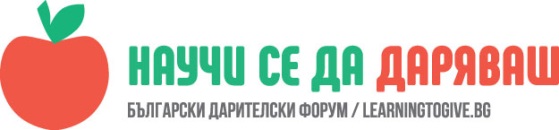 УРОК: Да пишем, за да действамеРосица Стефанова, преподавател в ПГСС „Н. Пушкаров“, гр. ПоповоЧасът е проведен в 11 „Б“ клас на 12.02.2018 г.„Можеха да го направят, защото вярваха, че могат“Вергилий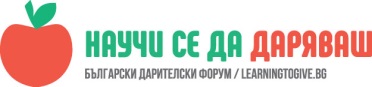 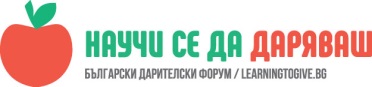      Учениците да идентифицират кауза, нуждаеща се от застъпничество. Да усъвършенстват техниката си на писане и да могат аргументирано да защитават мнението си. Да получат мотивация за гражданска ангажираност и застъпничество.ОписаниеУрокът премина в рамките на два часа. Учениците в 11 клас вече са достатъчно големи и познават техниките за писане на есе- теза, аргументация, изразни средства. По- трудната част беше да изберем темата, с която да упражним знанията и уменията си. Тъй като в последно време те бяха емоционално свързани с проблема за съществуването на Дом за стари хора в с. Гърчиново, решихме да напишем писмо до редакцията на в. „ Трета възраст“ и да се опитаме да защитим правото на съществуване на този дом. Какво направихме?Чрез дискусия, в която очертахме проблема със закриването на Дома, се опитахме да приведем факти и аргументи, част от нашето „ Дърво на идеите“, съпътстващо писането на есе. След като ги степенувахме по важност, класът се раздели на 4 групи, които от своя страна пристъпиха към писането на чернова. В рамките на втория час групите представиха своите чернови и изказаха мнение относно написването на цялостния текст.Черновите бяха предадени на Ралица със задача да се опита вкъщи да „сглоби“ писмото и да го представи на следващото занятие.Работата по тази тема подпомогна и наученото в часовете по български език за текстовете в медийната сфера и усвоените стратегии при писането на есе.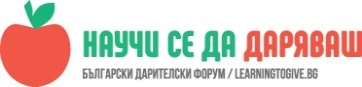 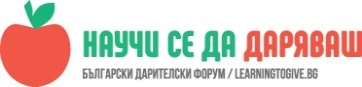 Техниките, прилагани в този урок, могат да бъдат прилагани при създаване на есета в областта на философията, психологията, гражданското образование като цяло.  